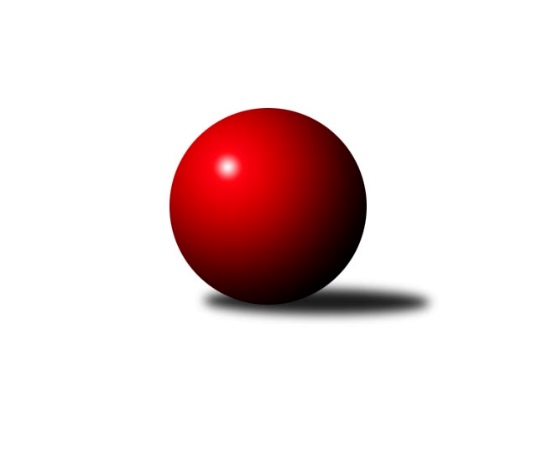 Č.2Ročník 2023/2024	24.5.2024 Jihomoravský KP1 jih 2023/2024Statistika 2. kolaTabulka družstev:		družstvo	záp	výh	rem	proh	skore	sety	průměr	body	plné	dorážka	chyby	1.	TJ Sokol Vážany	2	2	0	0	12.0 : 4.0 	(19.0 : 5.0)	2689	4	1804	885	27.5	2.	TJ Sokol Kuchařovice	2	2	0	0	12.0 : 4.0 	(15.0 : 9.0)	2615	4	1821	794	52.5	3.	TJ Sokol Šanov C	2	1	1	0	11.0 : 5.0 	(13.5 : 10.5)	2729	3	1860	870	41	4.	SK Podlužan Prušánky C	2	1	1	0	9.5 : 6.5 	(13.0 : 11.0)	2854	3	1940	914	28.5	5.	TJ Sokol Vracov B	2	1	0	1	9.0 : 7.0 	(15.0 : 9.0)	2528	2	1735	793	39	6.	KK Jiskra Čejkovice	2	1	0	1	8.0 : 8.0 	(11.0 : 13.0)	2517	2	1792	726	65	7.	TJ Jiskra Kyjov	2	1	0	1	6.0 : 10.0 	(6.0 : 18.0)	2452	2	1703	749	51	8.	TJ Sokol Mistřín C	1	0	1	0	4.0 : 4.0 	(4.0 : 8.0)	2576	1	1800	776	41	9.	SKK Dubňany B	2	0	1	1	7.0 : 9.0 	(15.0 : 9.0)	2554	1	1788	766	43	10.	KK Sokol Litenčice	1	0	0	1	2.0 : 6.0 	(4.0 : 8.0)	2548	0	1768	780	50	11.	SK Baník Ratíškovice B	2	0	0	2	5.5 : 10.5 	(8.5 : 15.5)	2675	0	1858	817	39	12.	TJ Lokomotiva Valtice B	2	0	0	2	2.0 : 14.0 	(8.0 : 16.0)	2433	0	1724	709	72Tabulka doma:		družstvo	záp	výh	rem	proh	skore	sety	průměr	body	maximum	minimum	1.	SK Podlužan Prušánky C	2	1	1	0	9.5 : 6.5 	(13.0 : 11.0)	2854	3	2858	2849	2.	TJ Sokol Vážany	1	1	0	0	7.0 : 1.0 	(11.0 : 1.0)	2749	2	2749	2749	3.	TJ Sokol Kuchařovice	1	1	0	0	7.0 : 1.0 	(10.0 : 2.0)	2663	2	2663	2663	4.	KK Jiskra Čejkovice	1	1	0	0	7.0 : 1.0 	(9.0 : 3.0)	2590	2	2590	2590	5.	TJ Sokol Šanov C	1	1	0	0	7.0 : 1.0 	(7.0 : 5.0)	2622	2	2622	2622	6.	TJ Sokol Vracov B	1	1	0	0	6.0 : 2.0 	(8.0 : 4.0)	2652	2	2652	2652	7.	TJ Jiskra Kyjov	1	1	0	0	5.0 : 3.0 	(5.0 : 7.0)	2428	2	2428	2428	8.	TJ Sokol Mistřín C	1	0	1	0	4.0 : 4.0 	(4.0 : 8.0)	2576	1	2576	2576	9.	TJ Lokomotiva Valtice B	0	0	0	0	0.0 : 0.0 	(0.0 : 0.0)	0	0	0	0	10.	KK Sokol Litenčice	0	0	0	0	0.0 : 0.0 	(0.0 : 0.0)	0	0	0	0	11.	SKK Dubňany B	1	0	0	1	3.0 : 5.0 	(7.0 : 5.0)	2544	0	2544	2544	12.	SK Baník Ratíškovice B	1	0	0	1	3.0 : 5.0 	(4.0 : 8.0)	2569	0	2569	2569Tabulka venku:		družstvo	záp	výh	rem	proh	skore	sety	průměr	body	maximum	minimum	1.	TJ Sokol Vážany	1	1	0	0	5.0 : 3.0 	(8.0 : 4.0)	2628	2	2628	2628	2.	TJ Sokol Kuchařovice	1	1	0	0	5.0 : 3.0 	(5.0 : 7.0)	2566	2	2566	2566	3.	SKK Dubňany B	1	0	1	0	4.0 : 4.0 	(8.0 : 4.0)	2563	1	2563	2563	4.	TJ Sokol Šanov C	1	0	1	0	4.0 : 4.0 	(6.5 : 5.5)	2836	1	2836	2836	5.	TJ Sokol Mistřín C	0	0	0	0	0.0 : 0.0 	(0.0 : 0.0)	0	0	0	0	6.	SK Podlužan Prušánky C	0	0	0	0	0.0 : 0.0 	(0.0 : 0.0)	0	0	0	0	7.	TJ Sokol Vracov B	1	0	0	1	3.0 : 5.0 	(7.0 : 5.0)	2404	0	2404	2404	8.	SK Baník Ratíškovice B	1	0	0	1	2.5 : 5.5 	(4.5 : 7.5)	2780	0	2780	2780	9.	KK Sokol Litenčice	1	0	0	1	2.0 : 6.0 	(4.0 : 8.0)	2548	0	2548	2548	10.	KK Jiskra Čejkovice	1	0	0	1	1.0 : 7.0 	(2.0 : 10.0)	2444	0	2444	2444	11.	TJ Jiskra Kyjov	1	0	0	1	1.0 : 7.0 	(1.0 : 11.0)	2475	0	2475	2475	12.	TJ Lokomotiva Valtice B	2	0	0	2	2.0 : 14.0 	(8.0 : 16.0)	2433	0	2518	2348Tabulka podzimní části:		družstvo	záp	výh	rem	proh	skore	sety	průměr	body	doma	venku	1.	TJ Sokol Vážany	2	2	0	0	12.0 : 4.0 	(19.0 : 5.0)	2689	4 	1 	0 	0 	1 	0 	0	2.	TJ Sokol Kuchařovice	2	2	0	0	12.0 : 4.0 	(15.0 : 9.0)	2615	4 	1 	0 	0 	1 	0 	0	3.	TJ Sokol Šanov C	2	1	1	0	11.0 : 5.0 	(13.5 : 10.5)	2729	3 	1 	0 	0 	0 	1 	0	4.	SK Podlužan Prušánky C	2	1	1	0	9.5 : 6.5 	(13.0 : 11.0)	2854	3 	1 	1 	0 	0 	0 	0	5.	TJ Sokol Vracov B	2	1	0	1	9.0 : 7.0 	(15.0 : 9.0)	2528	2 	1 	0 	0 	0 	0 	1	6.	KK Jiskra Čejkovice	2	1	0	1	8.0 : 8.0 	(11.0 : 13.0)	2517	2 	1 	0 	0 	0 	0 	1	7.	TJ Jiskra Kyjov	2	1	0	1	6.0 : 10.0 	(6.0 : 18.0)	2452	2 	1 	0 	0 	0 	0 	1	8.	TJ Sokol Mistřín C	1	0	1	0	4.0 : 4.0 	(4.0 : 8.0)	2576	1 	0 	1 	0 	0 	0 	0	9.	SKK Dubňany B	2	0	1	1	7.0 : 9.0 	(15.0 : 9.0)	2554	1 	0 	0 	1 	0 	1 	0	10.	KK Sokol Litenčice	1	0	0	1	2.0 : 6.0 	(4.0 : 8.0)	2548	0 	0 	0 	0 	0 	0 	1	11.	SK Baník Ratíškovice B	2	0	0	2	5.5 : 10.5 	(8.5 : 15.5)	2675	0 	0 	0 	1 	0 	0 	1	12.	TJ Lokomotiva Valtice B	2	0	0	2	2.0 : 14.0 	(8.0 : 16.0)	2433	0 	0 	0 	0 	0 	0 	2Tabulka jarní části:		družstvo	záp	výh	rem	proh	skore	sety	průměr	body	doma	venku	1.	TJ Jiskra Kyjov	0	0	0	0	0.0 : 0.0 	(0.0 : 0.0)	0	0 	0 	0 	0 	0 	0 	0 	2.	KK Jiskra Čejkovice	0	0	0	0	0.0 : 0.0 	(0.0 : 0.0)	0	0 	0 	0 	0 	0 	0 	0 	3.	KK Sokol Litenčice	0	0	0	0	0.0 : 0.0 	(0.0 : 0.0)	0	0 	0 	0 	0 	0 	0 	0 	4.	TJ Sokol Vážany	0	0	0	0	0.0 : 0.0 	(0.0 : 0.0)	0	0 	0 	0 	0 	0 	0 	0 	5.	TJ Sokol Kuchařovice	0	0	0	0	0.0 : 0.0 	(0.0 : 0.0)	0	0 	0 	0 	0 	0 	0 	0 	6.	TJ Sokol Šanov C	0	0	0	0	0.0 : 0.0 	(0.0 : 0.0)	0	0 	0 	0 	0 	0 	0 	0 	7.	TJ Sokol Mistřín C	0	0	0	0	0.0 : 0.0 	(0.0 : 0.0)	0	0 	0 	0 	0 	0 	0 	0 	8.	SK Baník Ratíškovice B	0	0	0	0	0.0 : 0.0 	(0.0 : 0.0)	0	0 	0 	0 	0 	0 	0 	0 	9.	TJ Sokol Vracov B	0	0	0	0	0.0 : 0.0 	(0.0 : 0.0)	0	0 	0 	0 	0 	0 	0 	0 	10.	SK Podlužan Prušánky C	0	0	0	0	0.0 : 0.0 	(0.0 : 0.0)	0	0 	0 	0 	0 	0 	0 	0 	11.	TJ Lokomotiva Valtice B	0	0	0	0	0.0 : 0.0 	(0.0 : 0.0)	0	0 	0 	0 	0 	0 	0 	0 	12.	SKK Dubňany B	0	0	0	0	0.0 : 0.0 	(0.0 : 0.0)	0	0 	0 	0 	0 	0 	0 	0 Zisk bodů pro družstvo:		jméno hráče	družstvo	body	zápasy	v %	dílčí body	sety	v %	1.	Josef Kamenišťák 	TJ Sokol Vážany 	2	/	2	(100%)	4	/	4	(100%)	2.	Petr Malý 	TJ Sokol Vážany 	2	/	2	(100%)	4	/	4	(100%)	3.	Jaroslav Hanuš 	TJ Sokol Vracov B 	2	/	2	(100%)	4	/	4	(100%)	4.	Václav Kratochvíla 	SKK Dubňany B 	2	/	2	(100%)	4	/	4	(100%)	5.	Jan Herzán 	TJ Lokomotiva Valtice B 	2	/	2	(100%)	4	/	4	(100%)	6.	Milan Číhal 	TJ Sokol Kuchařovice 	2	/	2	(100%)	4	/	4	(100%)	7.	Jozef Kamenišťák 	TJ Sokol Vážany 	2	/	2	(100%)	3	/	4	(75%)	8.	Ladislav Kacetl 	TJ Sokol Šanov C 	2	/	2	(100%)	3	/	4	(75%)	9.	Václav Starý 	TJ Sokol Kuchařovice 	2	/	2	(100%)	3	/	4	(75%)	10.	Michal Pálka 	SK Podlužan Prušánky C 	2	/	2	(100%)	3	/	4	(75%)	11.	Pavel Martinek 	TJ Sokol Šanov C 	2	/	2	(100%)	2.5	/	4	(63%)	12.	Karel Nahodil 	TJ Sokol Kuchařovice 	2	/	2	(100%)	2	/	4	(50%)	13.	Radek Vrška 	TJ Sokol Šanov C 	2	/	2	(100%)	2	/	4	(50%)	14.	Zdeněk Helešic 	SK Baník Ratíškovice B 	2	/	2	(100%)	2	/	4	(50%)	15.	Radovan Kadlec 	SK Baník Ratíškovice B 	1.5	/	2	(75%)	2	/	4	(50%)	16.	Radim Kroupa 	TJ Sokol Vážany 	1	/	1	(100%)	2	/	2	(100%)	17.	Tomáš Slížek 	SK Podlužan Prušánky C 	1	/	1	(100%)	2	/	2	(100%)	18.	Jiří Ksenič 	TJ Sokol Kuchařovice 	1	/	1	(100%)	2	/	2	(100%)	19.	Jaroslav Konečný 	TJ Sokol Vracov B 	1	/	1	(100%)	2	/	2	(100%)	20.	Radim Holešinský 	TJ Sokol Mistřín C 	1	/	1	(100%)	2	/	2	(100%)	21.	Roman Blažek 	KK Sokol Litenčice 	1	/	1	(100%)	2	/	2	(100%)	22.	Aleš Jurkovič 	SKK Dubňany B 	1	/	1	(100%)	2	/	2	(100%)	23.	Vladimír Stávek 	KK Jiskra Čejkovice 	1	/	1	(100%)	2	/	2	(100%)	24.	Petr Kesjár 	TJ Sokol Šanov C 	1	/	1	(100%)	2	/	2	(100%)	25.	Rostislav Rybárský 	SKK Dubňany B 	1	/	1	(100%)	1	/	2	(50%)	26.	Martin Mačák 	SKK Dubňany B 	1	/	1	(100%)	1	/	2	(50%)	27.	Jitka Šimková 	SK Podlužan Prušánky C 	1	/	1	(100%)	1	/	2	(50%)	28.	Martina Antošová 	SK Baník Ratíškovice B 	1	/	1	(100%)	1	/	2	(50%)	29.	Stanislav Kočí 	TJ Sokol Vracov B 	1	/	1	(100%)	1	/	2	(50%)	30.	Zdeněk Škrobák 	KK Jiskra Čejkovice 	1	/	1	(100%)	1	/	2	(50%)	31.	David Vávra 	KK Sokol Litenčice 	1	/	1	(100%)	1	/	2	(50%)	32.	Václav Luža 	TJ Sokol Mistřín C 	1	/	1	(100%)	1	/	2	(50%)	33.	Miroslav Bahula 	TJ Sokol Vracov B 	1	/	1	(100%)	1	/	2	(50%)	34.	Martin Komosný 	KK Jiskra Čejkovice 	1	/	1	(100%)	1	/	2	(50%)	35.	Michal Šmýd 	TJ Sokol Vracov B 	1	/	2	(50%)	3	/	4	(75%)	36.	Petr Sedláček 	TJ Sokol Vážany 	1	/	2	(50%)	3	/	4	(75%)	37.	Zdeněk Kratochvíla 	SKK Dubňany B 	1	/	2	(50%)	3	/	4	(75%)	38.	Jiří Novotný 	SK Podlužan Prušánky C 	1	/	2	(50%)	2.5	/	4	(63%)	39.	Luděk Vacenovský 	SK Baník Ratíškovice B 	1	/	2	(50%)	2.5	/	4	(63%)	40.	Dušan Jalůvka 	TJ Sokol Kuchařovice 	1	/	2	(50%)	2	/	4	(50%)	41.	Petr Blecha 	TJ Sokol Šanov C 	1	/	2	(50%)	2	/	4	(50%)	42.	Ivan Torony 	TJ Sokol Šanov C 	1	/	2	(50%)	2	/	4	(50%)	43.	Tomáš Mrkávek 	KK Jiskra Čejkovice 	1	/	2	(50%)	2	/	4	(50%)	44.	Ludvík Vaněk 	KK Jiskra Čejkovice 	1	/	2	(50%)	2	/	4	(50%)	45.	Ladislav Teplík 	SKK Dubňany B 	1	/	2	(50%)	2	/	4	(50%)	46.	Antonín Svozil st.	TJ Jiskra Kyjov 	1	/	2	(50%)	2	/	4	(50%)	47.	Ludvík Kuhn 	TJ Jiskra Kyjov 	1	/	2	(50%)	1	/	4	(25%)	48.	Petr Bábík 	TJ Sokol Vracov B 	1	/	2	(50%)	1	/	4	(25%)	49.	Antonín Svozil ml.	TJ Jiskra Kyjov 	1	/	2	(50%)	1	/	4	(25%)	50.	Václav Valenta 	TJ Jiskra Kyjov 	1	/	2	(50%)	1	/	4	(25%)	51.	Michal Šimek 	SK Podlužan Prušánky C 	0.5	/	1	(50%)	1	/	2	(50%)	52.	Radoslav Holomáč 	KK Jiskra Čejkovice 	0	/	1	(0%)	1	/	2	(50%)	53.	Dušan Zahradník 	TJ Sokol Vážany 	0	/	1	(0%)	1	/	2	(50%)	54.	Radek Loubal 	TJ Sokol Vážany 	0	/	1	(0%)	1	/	2	(50%)	55.	Milan Štěrba 	KK Sokol Litenčice 	0	/	1	(0%)	1	/	2	(50%)	56.	Jan Kovář 	TJ Sokol Vážany 	0	/	1	(0%)	1	/	2	(50%)	57.	Zdeněk Sedláček 	TJ Sokol Mistřín C 	0	/	1	(0%)	1	/	2	(50%)	58.	Zdeněk Klečka 	SK Podlužan Prušánky C 	0	/	1	(0%)	1	/	2	(50%)	59.	František Urbánek 	TJ Lokomotiva Valtice B 	0	/	1	(0%)	1	/	2	(50%)	60.	František Svoboda 	TJ Sokol Vracov B 	0	/	1	(0%)	1	/	2	(50%)	61.	Markéta Strečková 	TJ Lokomotiva Valtice B 	0	/	1	(0%)	1	/	2	(50%)	62.	Pavel Holomek 	SKK Dubňany B 	0	/	1	(0%)	1	/	2	(50%)	63.	Marta Beranová 	SK Baník Ratíškovice B 	0	/	1	(0%)	0	/	2	(0%)	64.	Pavel Měsíček 	TJ Sokol Mistřín C 	0	/	1	(0%)	0	/	2	(0%)	65.	Hana Majzlíková 	KK Jiskra Čejkovice 	0	/	1	(0%)	0	/	2	(0%)	66.	Petr Khol 	TJ Sokol Mistřín C 	0	/	1	(0%)	0	/	2	(0%)	67.	Dan Schüler 	SK Baník Ratíškovice B 	0	/	1	(0%)	0	/	2	(0%)	68.	Pavel Dolinajec 	KK Jiskra Čejkovice 	0	/	1	(0%)	0	/	2	(0%)	69.	Zbyněk Škoda 	TJ Lokomotiva Valtice B 	0	/	1	(0%)	0	/	2	(0%)	70.	Jaroslav Šindelář 	TJ Sokol Šanov C 	0	/	1	(0%)	0	/	2	(0%)	71.	Vladislav Kozák 	TJ Sokol Mistřín C 	0	/	1	(0%)	0	/	2	(0%)	72.	Jiří Michalčík 	TJ Lokomotiva Valtice B 	0	/	1	(0%)	0	/	2	(0%)	73.	Robert Gecs 	TJ Lokomotiva Valtice B 	0	/	1	(0%)	0	/	2	(0%)	74.	Martin Vaculík 	TJ Lokomotiva Valtice B 	0	/	1	(0%)	0	/	2	(0%)	75.	Vladimír Čech 	TJ Lokomotiva Valtice B 	0	/	1	(0%)	0	/	2	(0%)	76.	Luděk Novotný 	TJ Lokomotiva Valtice B 	0	/	1	(0%)	0	/	2	(0%)	77.	Lenka Štěrbová 	KK Sokol Litenčice 	0	/	1	(0%)	0	/	2	(0%)	78.	Miroslava Štěrbová 	KK Sokol Litenčice 	0	/	1	(0%)	0	/	2	(0%)	79.	Kateřina Kravicová 	KK Sokol Litenčice 	0	/	1	(0%)	0	/	2	(0%)	80.	Eduard Jung 	TJ Lokomotiva Valtice B 	0	/	2	(0%)	2	/	4	(50%)	81.	Martina Pechalová 	TJ Sokol Vracov B 	0	/	2	(0%)	2	/	4	(50%)	82.	Alena Kristová 	SK Podlužan Prušánky C 	0	/	2	(0%)	1.5	/	4	(38%)	83.	Radek Jurčík 	TJ Jiskra Kyjov 	0	/	2	(0%)	1	/	4	(25%)	84.	Josef Něnička 	SK Baník Ratíškovice B 	0	/	2	(0%)	1	/	4	(25%)	85.	Pavel Antoš 	SKK Dubňany B 	0	/	2	(0%)	1	/	4	(25%)	86.	Pavel Flamík 	SK Podlužan Prušánky C 	0	/	2	(0%)	1	/	4	(25%)	87.	Jiří Špaček 	TJ Jiskra Kyjov 	0	/	2	(0%)	0	/	4	(0%)Průměry na kuželnách:		kuželna	průměr	plné	dorážka	chyby	výkon na hráče	1.	Prušánky, 1-4	2830	1919	911	30.3	(471.8)	2.	KK Vyškov, 1-4	2612	1767	844	43.5	(435.3)	3.	TJ Sokol Vracov, 1-6	2600	1780	819	41.5	(433.3)	4.	Ratíškovice, 1-4	2598	1798	800	39.0	(433.1)	5.	TJ Sokol Mistřín, 1-4	2569	1798	771	38.0	(428.3)	6.	Šanov, 1-4	2561	1794	767	58.5	(427.0)	7.	Dubňany, 1-4	2555	1808	746	57.5	(425.8)	8.	Litenčice, 1-2	2493	1698	795	45.5	(415.6)	9.	KK Jiskra Čejkovice, 1-2	2469	1741	728	66.0	(411.5)	10.	Kyjov, 1-2	2416	1686	730	41.0	(402.7)Nejlepší výkony na kuželnách:Prušánky, 1-4SK Podlužan Prušánky C	2858	2. kolo	Jitka Šimková 	SK Podlužan Prušánky C	520	2. koloSK Podlužan Prušánky C	2849	1. kolo	Jiří Novotný 	SK Podlužan Prušánky C	504	2. koloTJ Sokol Šanov C	2836	1. kolo	Pavel Martinek 	TJ Sokol Šanov C	499	1. koloSK Baník Ratíškovice B	2780	2. kolo	Michal Pálka 	SK Podlužan Prušánky C	492	1. kolo		. kolo	Jiří Novotný 	SK Podlužan Prušánky C	489	1. kolo		. kolo	Josef Něnička 	SK Baník Ratíškovice B	486	2. kolo		. kolo	Michal Šimek 	SK Podlužan Prušánky C	482	2. kolo		. kolo	Radovan Kadlec 	SK Baník Ratíškovice B	482	2. kolo		. kolo	Radek Vrška 	TJ Sokol Šanov C	477	1. kolo		. kolo	Ladislav Kacetl 	TJ Sokol Šanov C	477	1. koloKK Vyškov, 1-4TJ Sokol Vážany	2749	2. kolo	Petr Sedláček 	TJ Sokol Vážany	481	2. koloTJ Jiskra Kyjov	2475	2. kolo	Petr Malý 	TJ Sokol Vážany	474	2. kolo		. kolo	Radim Kroupa 	TJ Sokol Vážany	472	2. kolo		. kolo	Antonín Svozil ml.	TJ Jiskra Kyjov	452	2. kolo		. kolo	Antonín Svozil st.	TJ Jiskra Kyjov	445	2. kolo		. kolo	Jozef Kamenišťák 	TJ Sokol Vážany	442	2. kolo		. kolo	Josef Kamenišťák 	TJ Sokol Vážany	441	2. kolo		. kolo	Radek Loubal 	TJ Sokol Vážany	439	2. kolo		. kolo	Václav Valenta 	TJ Jiskra Kyjov	426	2. kolo		. kolo	Radek Jurčík 	TJ Jiskra Kyjov	392	2. koloTJ Sokol Vracov, 1-6TJ Sokol Vracov B	2652	2. kolo	Roman Blažek 	KK Sokol Litenčice	521	2. koloKK Sokol Litenčice	2548	2. kolo	Michal Šmýd 	TJ Sokol Vracov B	477	2. kolo		. kolo	Jaroslav Hanuš 	TJ Sokol Vracov B	472	2. kolo		. kolo	Jaroslav Konečný 	TJ Sokol Vracov B	437	2. kolo		. kolo	Petr Bábík 	TJ Sokol Vracov B	429	2. kolo		. kolo	David Vávra 	KK Sokol Litenčice	426	2. kolo		. kolo	Martina Pechalová 	TJ Sokol Vracov B	419	2. kolo		. kolo	Miroslav Bahula 	TJ Sokol Vracov B	418	2. kolo		. kolo	Lenka Štěrbová 	KK Sokol Litenčice	412	2. kolo		. kolo	Miroslava Štěrbová 	KK Sokol Litenčice	407	2. koloRatíškovice, 1-4TJ Sokol Vážany	2628	1. kolo	Josef Kamenišťák 	TJ Sokol Vážany	498	1. koloSK Baník Ratíškovice B	2569	1. kolo	Petr Malý 	TJ Sokol Vážany	453	1. kolo		. kolo	Martina Antošová 	SK Baník Ratíškovice B	444	1. kolo		. kolo	Zdeněk Helešic 	SK Baník Ratíškovice B	441	1. kolo		. kolo	Jozef Kamenišťák 	TJ Sokol Vážany	433	1. kolo		. kolo	Jan Kovář 	TJ Sokol Vážany	427	1. kolo		. kolo	Luděk Vacenovský 	SK Baník Ratíškovice B	425	1. kolo		. kolo	Josef Něnička 	SK Baník Ratíškovice B	423	1. kolo		. kolo	Petr Sedláček 	TJ Sokol Vážany	422	1. kolo		. kolo	Radovan Kadlec 	SK Baník Ratíškovice B	422	1. koloTJ Sokol Mistřín, 1-4TJ Sokol Mistřín C	2576	2. kolo	Radim Holešinský 	TJ Sokol Mistřín C	448	2. koloSKK Dubňany B	2563	2. kolo	Rostislav Rybárský 	SKK Dubňany B	444	2. kolo		. kolo	Aleš Jurkovič 	SKK Dubňany B	437	2. kolo		. kolo	Václav Kratochvíla 	SKK Dubňany B	436	2. kolo		. kolo	Zdeněk Sedláček 	TJ Sokol Mistřín C	433	2. kolo		. kolo	Petr Khol 	TJ Sokol Mistřín C	432	2. kolo		. kolo	Václav Luža 	TJ Sokol Mistřín C	431	2. kolo		. kolo	Pavel Měsíček 	TJ Sokol Mistřín C	428	2. kolo		. kolo	Ladislav Teplík 	SKK Dubňany B	423	2. kolo		. kolo	Zdeněk Kratochvíla 	SKK Dubňany B	414	2. koloŠanov, 1-4TJ Sokol Kuchařovice	2663	2. kolo	Václav Starý 	TJ Sokol Kuchařovice	471	2. koloTJ Sokol Šanov C	2622	2. kolo	Ivan Torony 	TJ Sokol Šanov C	469	2. koloTJ Lokomotiva Valtice B	2518	2. kolo	Jan Herzán 	TJ Lokomotiva Valtice B	465	2. koloKK Jiskra Čejkovice	2444	2. kolo	Milan Číhal 	TJ Sokol Kuchařovice	464	2. kolo		. kolo	Dušan Jalůvka 	TJ Sokol Kuchařovice	463	2. kolo		. kolo	Petr Blecha 	TJ Sokol Šanov C	456	2. kolo		. kolo	Zdeněk Škrobák 	KK Jiskra Čejkovice	450	2. kolo		. kolo	Ladislav Kacetl 	TJ Sokol Šanov C	439	2. kolo		. kolo	Ludvík Vaněk 	KK Jiskra Čejkovice	435	2. kolo		. kolo	Jiří Ksenič 	TJ Sokol Kuchařovice	432	2. koloDubňany, 1-4TJ Sokol Kuchařovice	2566	1. kolo	Milan Číhal 	TJ Sokol Kuchařovice	473	1. koloSKK Dubňany B	2544	1. kolo	Zdeněk Kratochvíla 	SKK Dubňany B	457	1. kolo		. kolo	Václav Kratochvíla 	SKK Dubňany B	443	1. kolo		. kolo	Dušan Jalůvka 	TJ Sokol Kuchařovice	438	1. kolo		. kolo	Václav Starý 	TJ Sokol Kuchařovice	438	1. kolo		. kolo	Karel Nahodil 	TJ Sokol Kuchařovice	418	1. kolo		. kolo	Pavel Antoš 	SKK Dubňany B	415	1. kolo		. kolo	Ladislav Teplík 	SKK Dubňany B	412	1. kolo		. kolo	Pavel Holomek 	SKK Dubňany B	410	1. kolo		. kolo	Martin Mačák 	SKK Dubňany B	407	1. koloLitenčice, 1-2KK Sokol Litenčice	2552	1. kolo	Roman Blažek 	KK Sokol Litenčice	470	1. koloTJ Sokol Mistřín C	2435	1. kolo	Milan Kochaníček 	KK Sokol Litenčice	441	1. kolo		. kolo	Pavel Pěček 	TJ Sokol Mistřín C	423	1. kolo		. kolo	Jakub Cizler 	TJ Sokol Mistřín C	421	1. kolo		. kolo	Josef Smažinka 	KK Sokol Litenčice	412	1. kolo		. kolo	Lenka Štěrbová 	KK Sokol Litenčice	411	1. kolo		. kolo	Luděk Zapletal 	KK Sokol Litenčice	409	1. kolo		. kolo	Miroslava Štěrbová 	KK Sokol Litenčice	409	1. kolo		. kolo	Radim Holešinský 	TJ Sokol Mistřín C	402	1. kolo		. kolo	Daniel Ilčík 	TJ Sokol Mistřín C	397	1. koloKK Jiskra Čejkovice, 1-2KK Jiskra Čejkovice	2590	1. kolo	Ludvík Vaněk 	KK Jiskra Čejkovice	477	1. koloTJ Lokomotiva Valtice B	2348	1. kolo	Martin Komosný 	KK Jiskra Čejkovice	451	1. kolo		. kolo	Jan Herzán 	TJ Lokomotiva Valtice B	446	1. kolo		. kolo	Vladimír Stávek 	KK Jiskra Čejkovice	443	1. kolo		. kolo	Eduard Jung 	TJ Lokomotiva Valtice B	421	1. kolo		. kolo	Zdeněk Škrobák 	KK Jiskra Čejkovice	419	1. kolo		. kolo	Tomáš Mrkávek 	KK Jiskra Čejkovice	409	1. kolo		. kolo	Vladimír Čech 	TJ Lokomotiva Valtice B	396	1. kolo		. kolo	Michal Hlinecký 	KK Jiskra Čejkovice	391	1. kolo		. kolo	Jiří Michalčík 	TJ Lokomotiva Valtice B	390	1. koloKyjov, 1-2TJ Jiskra Kyjov	2428	1. kolo	Antonín Svozil ml.	TJ Jiskra Kyjov	437	1. koloTJ Sokol Vracov B	2404	1. kolo	Ludvík Kuhn 	TJ Jiskra Kyjov	431	1. kolo		. kolo	Petr Bábík 	TJ Sokol Vracov B	427	1. kolo		. kolo	Michal Šmýd 	TJ Sokol Vracov B	420	1. kolo		. kolo	Antonín Svozil st.	TJ Jiskra Kyjov	408	1. kolo		. kolo	František Svoboda 	TJ Sokol Vracov B	408	1. kolo		. kolo	Václav Valenta 	TJ Jiskra Kyjov	405	1. kolo		. kolo	Jaroslav Hanuš 	TJ Sokol Vracov B	396	1. kolo		. kolo	Stanislav Kočí 	TJ Sokol Vracov B	394	1. kolo		. kolo	Radek Jurčík 	TJ Jiskra Kyjov	392	1. koloČetnost výsledků:	7.0 : 1.0	4x	6.0 : 2.0	2x	5.5 : 2.5	1x	5.0 : 3.0	1x	4.0 : 4.0	2x	3.0 : 5.0	2x